بسمه تعالي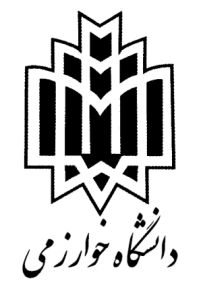 دانشکده علوم جغرافیاییمعاونت پژوهش و فناوریفرم پیشنهاد برگزاری نشست‌های تخصصی دانشکده علوم جغرافیایی1- شرح موضوع نشست2- هدف برگزاری نشست3- ضرورت برگزاری نشست4- سخنرانان نشست5- اعضای پانل تخصصی (داوری)6- مدعوین و شرکت‌کنندگان در نشست7- حامیان برگزاری نشست (حقوقی و حقیقی)8- هزینه‌های برگزاری نشست9- مکان و زمان برگزاری نشست10- برنامه اجرایی نشست11- نیازهای پشتیبانی نشست‌12- مصوبه گروه آموزشیامضای پیشنهاددهنده برگزاری نشست                                        امضای مدیر گروه آموزشی                                تاریخ:                                                                                           تاریخ:                                امضای معاون پژوهش و فناوری دانشکده                                     امضای رئیس دانشکده                          تاریخ:                                                                                           تاریخ:توجه: رعايت نکات زير در برگزاری نشست‌های تخصصی دانشکده علوم جغرافیایی ضروری است:1- نشست‌ها وجه تخصصی دارند و متناسب با مزیت‌های گروه‌ها و اعضای هیأت علمی دانشکده برگزار می‌شوند، 2- نشست‌ها با هدف همکاری‌ علمی با دستگاه‌های اجرایی، آموزش و افزایش آگاهی جامعه و ارتقای دانش تخصصی اعضای هیأت علمی و دانشجویان برگزار می‌شوند، 3- مجریان نشست‌ها باید از صائب‌نظران دانشگاهی و برون‌دانشگاهی در موضوع مورد نظر با اولویت اعضای هیأت علمی دانشگده علوم جغرافیایی و دانشگاه خوارزمی باشند، 4- فهرست نشست‌های هر نیمسال تحصیلی گروه‌های آموزشی دانشکده باید حداقل در آغاز آن نیمسال یا سه ماه قبل از تاریخ برگزاری نشست به معاون پژوهش و فناوری دانشکده ارائه شود. فهرست مذکور باید به تصویب شورای گروه‌ها رسیده باشد،5- طرح برگزای نشست‌های هر گروه پس از تأیید، در قالب فرم زیر تهیه و پس از تصویب در شورای آن گروه به دانشکده اعلام می‌شود،  6- معاون پژوهش و فناوری دانشکده، برنامه نشست‌ها را به معاون پژوهش و فناوری دانشگاه منعکس نموده و نسبت به اخذ منابع و امکانات لازم اقدام می‌نماید،7- گروه برگزارکننده نشست موظف است پس از برگزاری نشست‌ نسبت به تهیه مستندات و انتشار عمومی نتایج مربوط اقدام نموده و آن را در اختیار معاونت پژوهش و فناوری دانشکده قرار دهد،8- معاونت پژوهش و فناوری دانشکده موظف است نسبت به تهیه گزارش‌های دوره‌ای از عملکرد دانشکده در موضوع برگزاری نشست‌ها و درج آن در سایت دانشکده و ارسال به معاونت پژوهش و فناوری دانشگاه اقدام نماید،9- فرم زیر و کلیه مستندات مربوط باید بصورت مکانیزه (الکترونیکی) تهیه شوند،10- برای کلیه شرکت‌کنندگان در نشست‌ها گواهی شرکت در نشست از طریق معاونت پژوهش و فناوری دانشگاه و دانشکده صادر می‌شود.عنوان نشست به فارسيعنوان نشست به انگلیسیدرخواست‌کننده برگزاری نشستحداقل در 40 سطرردیفنام و نام خانوادگیشغل و مرتبه علمیعنوان سخنرانیآدرس الکترونیکی و تلفنردیفنام و نام خانوادگیشغل و مرتبه علمیآدرس الکترونیکی و تلفنردیفنوع مدعوین و شرکت‌کنندگانوابستگی سازمانیتعدادجمعجمعجمعنام حامیاننوع حمایتمیزان حمایتموارد هزینهنام واحد حجم واحدهزینه واحد (ریال)جمع هزینه (ریال)جمعجمعجمعجمعمکانتاریخروزساعتعنوان فعالیتمسئولزمانردیفعنوان نیازحجم نیازمسئول تأمین نیازهاتاریخ جلسهبند صورتجلسهمتن مصوبه